Supporting InformationU(VI) adsorption behavior onto polypyrrole coated 3R-MoS2 nanosheets prepared with the molten salt electrolysis methodYuhui Liu1,2),, Meng Tang2), Shuang Zhang1), Yuling Lin1), Yingcai Wang1,2), Youqun Wang1,2), Ying Dai1), Xiaohong Cao1), Zhibin Zhang1), amd Yunhai Liu1),1) State Key Laboratory of Nuclear Resources and Environment, East China University of Technology, Nanchang, Jiangxi 330013, China2) School of Nuclear Science and Engineering, East China University of Technology, Nanchang 330013, ChinaSupporting InformationTable of ContentsS1. U(VI) adsorption experiments ∙∙∙∙∙∙∙∙∙∙∙∙∙∙∙∙∙∙∙∙∙∙∙∙∙∙∙∙∙∙∙∙∙∙∙∙∙∙∙∙∙∙∙∙∙∙∙∙∙∙∙∙∙∙∙∙∙∙∙∙∙∙∙∙Page1S2. Effect of contact time∙∙∙∙∙∙∙∙∙∙∙∙∙∙∙∙∙∙∙∙∙∙∙∙∙∙∙∙∙∙∙∙∙∙∙∙∙∙∙∙∙∙∙∙∙∙∙∙∙∙∙∙∙∙∙∙∙∙∙∙∙∙∙∙∙∙∙∙∙∙∙∙∙∙∙∙∙∙∙Page1S3. Adsorption isotherms ∙∙∙∙∙∙∙∙∙∙∙∙∙∙∙∙∙∙∙∙∙∙∙∙∙∙∙∙∙∙∙∙∙∙∙∙∙∙∙∙∙∙∙∙∙∙∙∙∙∙∙∙∙∙∙∙∙∙∙∙∙∙∙∙∙∙∙∙∙∙∙∙∙∙∙∙∙∙Page1S4. Effect of temperature and thermodynamic studies∙∙∙∙∙∙∙∙∙∙∙∙∙∙∙∙∙∙∙∙∙∙∙∙∙∙∙∙∙∙Page2S5. Elution rate ∙∙∙∙∙∙∙∙∙∙∙∙∙∙∙∙∙∙∙∙∙∙∙∙∙∙∙∙∙∙∙∙∙∙∙∙∙∙∙∙∙∙∙∙∙∙∙∙∙∙∙∙∙∙∙∙∙∙∙∙∙∙∙∙∙∙∙∙∙∙∙∙∙∙∙∙∙∙∙∙∙∙∙∙∙∙∙∙∙∙∙∙∙∙Page3Fig. S1. Species distribution of uranyl ions at different pH ∙∙∙∙∙∙∙∙∙∙∙∙∙∙∙∙∙∙∙∙∙∙Page3Table S1. Kinetic model constants for the adsorption of U(VI) onto PPy, 3R-MoS2 and PPy/3R-MoS2 nanosheets∙∙∙∙∙∙∙∙∙∙∙∙∙∙∙∙∙∙∙∙∙∙∙∙∙∙∙∙∙∙∙∙∙∙∙∙∙∙∙∙∙∙∙∙∙∙∙∙∙∙∙∙∙∙∙Page3Table S2. Isothermal adsorption fitting parameters for PPy, 3R-MoS2 and PPy/3R-MoS2 nanosheets adsorption U(VI) ∙∙∙∙∙∙∙∙∙∙∙∙∙∙∙∙∙∙∙∙∙∙∙∙∙∙∙∙∙∙∙∙∙∙∙∙∙∙∙∙∙∙∙∙∙∙∙∙Page3Table S3. Comparison of adsorption capacities between PPy/3R-MoS2 nanosheets and other MoS2 ∙∙∙∙∙∙∙∙∙∙∙∙∙∙∙∙∙∙∙∙∙∙∙∙∙∙∙∙∙∙∙∙∙∙∙∙∙∙∙∙∙∙∙∙∙∙∙∙∙∙∙∙∙∙∙∙∙∙∙∙∙∙∙∙∙∙∙∙∙∙∙∙∙∙∙∙∙∙∙∙∙∙∙∙∙∙∙∙∙∙∙∙∙∙∙Page4Table S4. Thermodynamic function values of U(VI) adsorption on PPy, 3R-MoS2 and PPy/3R-MoS2 nanosheets∙∙∙∙∙∙∙∙∙∙∙∙∙∙∙∙∙∙∙∙∙∙∙∙∙∙∙∙∙∙∙∙∙∙∙∙∙∙∙∙∙∙∙∙∙∙∙∙∙∙∙∙∙∙∙∙∙∙∙∙∙∙∙∙∙∙∙∙∙∙∙∙Page4 Table S5. RL with different initial concentrations of U(VI) used in S3∙∙∙∙∙∙∙Page4Reference∙∙∙∙∙∙∙∙∙∙∙∙∙∙∙∙∙∙∙∙∙∙∙∙∙∙∙∙∙∙∙∙∙∙∙∙∙∙∙∙∙∙∙∙∙∙∙∙∙∙∙∙∙∙∙∙∙∙∙∙∙∙∙∙∙∙∙∙∙∙∙∙∙∙∙∙∙∙∙∙∙∙∙∙∙∙∙∙∙∙∙∙∙∙∙∙∙∙∙∙∙∙∙∙∙∙∙Page5S1. U(VI) adsorption experimentsThe sorption behavior of 3R-MoS2 and PPy/3R-MoS2 nanosheets for U(VI) was carried out by batch technique. 10.0 mg adsorbent was added into 50 mL solution containing U(VI) ions. The solution pH was adjusted using 0.01 mol·L-1 HNO3 and NaOH. After shaken for a certain time, the solid phase was separated from solution by centrifugation at 10000 rpm for 5 min. The concentration of uranium was analyzed by Arsenazo III method with a visible spectrophotometer at 650 nm. All the batch adsorption experiments were conducted for three times, and the uncertainty of the results is obtained from the mean and standard deviation of the experimental values. The sorption capacity (qe, mg·g1) was calculated by Eq. (S1).where C0 and Ce are the initial and equilibrium concentrations of uranium ion (mg·L1), respectively. V is the volume of the solution (L), and m is the amount of the sorbent (g). S2. Effect of contact timeThe curve form of the pseudo first-order model and the pseudo second-order model can be expressed as Eqs. (S2) and (S3).[1]where k1 (min-1) and k2 (g·mmol-1·min-1) refer to the kinetic constants for the pseudo-first-order model and pseudo-second-order model, respectively, qt (mg·g1) is the amount of U(VI) adsorbed at contact time t, qe (mg·g1) is the capacity at equilibrium.S3. Adsorption isothermsLangmuir model describes the monolayer adsorption processes, which presents the adsorption at homogeneous sites, expressed as Eq. (S4).[2]where qe is the amount of U(VI) adsorbed at equilibrium (mg∙g1) and Ce is the equilibrium concentration (mg∙L1), qm is the maximum amount or the saturated adsorption amount (mg∙g1), KL is an equilibrium constant related to the binding strength (L∙mg1).The essential characteristics of the Langmuir isotherm can be explained in terms of separation factor RL, which is defined by Eq. (S5).[3] The RL values under different initial U(VI) concentrations are listed in Table S5.Freundlich model represents multilayer adsorption, and the adsorption performance occurs on heterogeneous surface at low concentrations. The Freundlich adsorption isotherm equation is expressed as Eq. (S6).[4].where KF and 1/n stand for the Freundlich constants.The D–R isotherm is a semi-empirical equation, which can provide more important information regarding chemical and physical sorption properties.[5] Its linear form is given in Eq. (S7).where qe and qDR are the sorption amounts per mass of adsorbent (mol·g1) and the theoretical adsorption capacity (mol·g1), β is the constant related to the sorption energy (mol2·kJ2), ε is the Polanyi potential which is expressed as ε = RT ln(1 + 1/Ce), R is the gas constant (kJ·mol1·K1), and T is the absolute temperature (K).The mean free energy of sorption is the free energy change when one mole of ion is transferred to the surface of adsorbents from infinity in the solution, and it is calculated by Eq. (S8).S4. Effect of temperature and thermodynamic studiesThe standard free energy (ΔG°), standard enthalpy (ΔH°) and standard entropy (ΔS°) are calculated using Eqs. (S9)(S11).where Kd is the distribution coefficient (mLg1), T and R are the absolute temperature (K) and the gas constant (8.314 J·mol1·K1), respectively.S5. Elution rate                            (S12)Where: CD is the concentration of U(VI) after elution (mg∙L1), VD is the volume of eluate (L), and qe is the adsorption balance of PPy/3R-MoS2 nanosheets.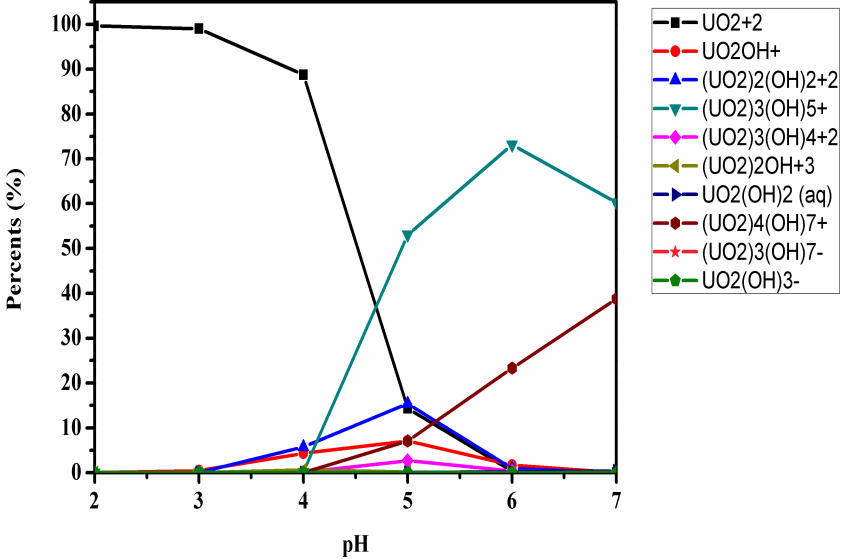 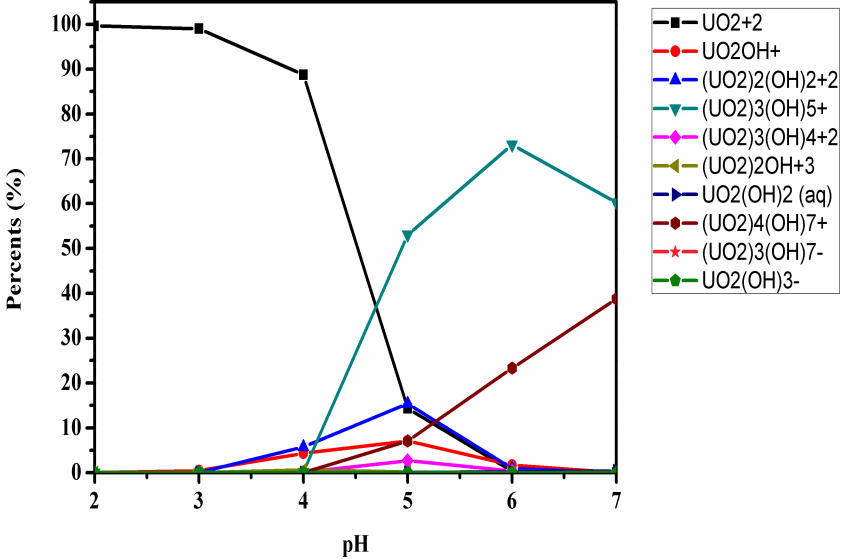 Fig. S1. Species distribution of uranyl ions at different pHTable S1. Kinetic model constants for the adsorption of U(VI) onto PPy, 3R-MoS2 and PPy/3R-MoS2 nanosheetsTable S2. Isothermal adsorption fitting parameters for PPy, 3R-MoS2 and PPy/3R-MoS2 nanosheets adsorption U(VI)Table S3. Comparison of adsorption capacities between PPy/3R-MoS2 nanosheets and other MoS2Table S4. Thermodynamic function values of U(VI) adsorption on PPy, 3R-MoS2 and PPy/3R-MoS2 nanosheetsTable S5. RL with different initial concentrations of U(VI)References[1] Z. J. Li, Fei. Chen, L. Y. Yuan, Y. L. Liu, Y. L. Zhao, Z. F. Chai, W. Q. Shi, Uranium(VI) adsorption on graphene oxide nanosheets from aqueous solutions, Chem. Eng. J. 210 (2012) 539-546.[2] M. R. Awuala, M. M. Hasanb, M. A. Khalequec, M. C. Sheikh, Treatment of copper(II) containing wastewater by a newly developed ligand based facial conjugate materials, Chem. Eng. J. 288 (2016) 368-376.[3] Z. M. Dong, Y. F. Qiu, Y. Dai, X. H. Cao, L. Wang, P. F. Wang, Z. J. Lai. W. L. Zhang, Z. B. Zhang, Y. H. Liu, Z. G. Le, Removal of U(VI) from aqueous media by hydrothermal cross-linking chitosan with phosphate group, J. Radioanal. Nucl. Chem. 309 (2016) 1217-1226. [4] K. Chen, J. Y. He, Y. L. Li, X. G. Cai, K, S. Zhang, T. Liu, Y. Hu, D. Y. Lin, L. T. Kong, J. H. Liu, Removal of cadmium and lead ions from water by sulfonated magnetic nanoparticle adsorbents, J. Colloid. Interf. Sci. 494 (2017) 307-316.[5] P. Pillewan, S. Mukherjee, T. Roychowdhury, S. Das, A. Bansiwal, S. Rayalu, Removal of As(III) and As(V) from water by copper oxide incorporated mesoporous alumina, J. Hazard. Mater. 186 (2011) 367-375.[6] S. Yang, M. Hua, L. Shen, X. Han, M. Xu, L. Kuang, D. Hua, Phosphonate and carboxylic acid co-functionalized MoS2 sheets for efficient sorption of uranium and europium: Multiple groups for broad-spectrum adsorption, J. Hazard. Mater. 354 (2018) 191-197.[7] S. Tong, H. Deng, L. Wang, T. Huang, S. Liu, J. Wang, Multi-functional nanohybrid of ultrathin molybdenum disulfide nanosheets decorated with cerium oxide nanoparticles for preferential uptake of lead (II) ions, Chem. Eng. J. 335 (2018) 22-31.[8] M. J. Aghagoli, M. H. Beyki, F. Shemirani, Application of dahlia-like molybdenum disulfide nanosheets for solid phase extraction of Co(II) in vegetable and water samples, Food chem. 223 (2017) 8-15.[9] J. Wang, R. Zhang, Y. Huo, Y. Ai, P. Gu, X. Wang, J. Chen, Efficient elimination of Cr(VI) from aqueous solutions using sodium dodecyl sulfate intercalated molybdenum disulfide, Ecotox. Environ. Safe. 175 (2019) 251-262.[10] F. Jia, Q. Wang, J. Wu, Y. Li, S. Song, Two-dimensional molybdenum disulfide as a superb adsorbent for removing Hg2+ from water, ACS Sustain. Chem. Eng. 5(8) (2017) 7410-7419.(S1)(S2)(S3)(S4)(S5)(S6)(S7)(S8)(S9)(S10)(S11)Adsorbentqe,exp(mg·g-1)Pseudo-first-order modelPseudo-first-order modelPseudo-first-order modelPseudo-second-order modelPseudo-second-order modelPseudo-second-order modelAdsorbentqe,exp(mg·g-1)q1,cal / (mg·g1)k1 / min1R2q2,cal / (mg·g1)k2 / (g·mg1·min1)R2PPy34.1234.451.571×1020.89734.125.819×1040.9953R-MoS244.5142.691.235×1020.85546.697.373×1040.996PPy/MoS2110.43100.921.641×1020.975115.884.033×1040.999AdsorbentLangmuir isothermLangmuir isothermLangmuir isothermFreundlich isothermFreundlich isothermFreundlich isothermAdsorbentKLqm R2KFnR2PPy0.04529.530.9913.853.760.973R-MoS20.05958.650.9913.713.490.96PPy/MoS20.025200.400.9913.341.900.97AdsorbentsReaction time / minReaction time / minAdsorption capacity / (mg·g)Adsorption capacity / (mg·g)pHpHReferenceMoS2-g-PDMA60U(VI)448.4U(VI)448.4Eu(III)171.2U(VI)4.0Eu(III)4.0[6]MoS2/CeO240Pb(II)333Pb(II)333—Pb(II)2.0—[7]SDS-MoS2120Cr(VI)63.92Cr(VI)63.92—Cr(VI)5.0—[9]2D-MoS2120Hg(II)305Hg(II)305—Hg(II)7.0—[10]This workPPy/3R-MoS2 120U(VI)200.24 U(VI)200.24 —U(VI)—Present studyAdsorbentΔH(kJ·mol)ΔS(J·mol·K)ΔG (kJ·mol1)ΔG (kJ·mol1)ΔG (kJ·mol1)ΔG (kJ·mol1)ΔG (kJ·mol1)AdsorbentΔH(kJ·mol)ΔS(J·mol·K)293.15(K)298.15(K)303.15(K)308.15(K)313.15(K)PPy13.14108.113R-MoS212.94100.71PPy/3R-MoS27.6795.18Initial concentration of U(VI) (mg∙L1)102030405060708090100110PPy0.560.380.310.180.210.180.140.120.110.120.113R-MoS20.630.460.360.290.250.220.190.170.160.150.13PPy/3R-MoS20.810.660.570.570.440.410.360.330.300.280.26